         РАЗДЕЛЬНЫЙ СБОР ОТХОДОВ 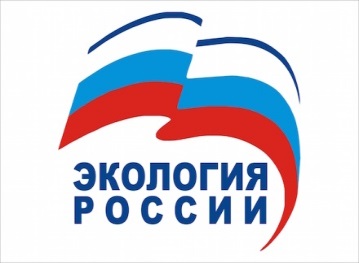         Петродворцовый район Санкт-Петербурга – возможен ли раздельный сбор отходов в отдельно взятом районе, городе, поселении - ?        Петродворец – город высочайшей культуры, хранитель истории страны, хозяин, встречающий гостей из всех стран мира, приезжающих любоваться красотами и памятниками нашей культуры и истории.        Ломоносов – город Воинской Славы, портовый и рабочий город.Возможно ли в этих двух разных городах, объединенных в один район Санкт-Петербурга внедрить и организовать раздельный сбор вторично-перерабатываемых отходов?        Да, возможно. Это не просто города, высококультурные  по своему статусу и положению в стране - это Граждане, проживающие в этих городах, своими руками создают положение своего города и пишут историю.          Наши компании – ИП Карасик и ИП Будуров, при содействии администрации и в тесном контакте с ЖКС, уже четвертый год занимается установкой и обслуживанием контейнеров для раздельного сбора вторично-перерабатываемых отходов в Петродворце и Ломоносове. На сегодняшний день наши контейнеры установлены на 21ой контейнерной площадке в Ломоносове, 19ти площадках в Старом Петергофе и 33х площадках в Петергофе и установка продолжается.  Установлены контейнеры для ПЭТ: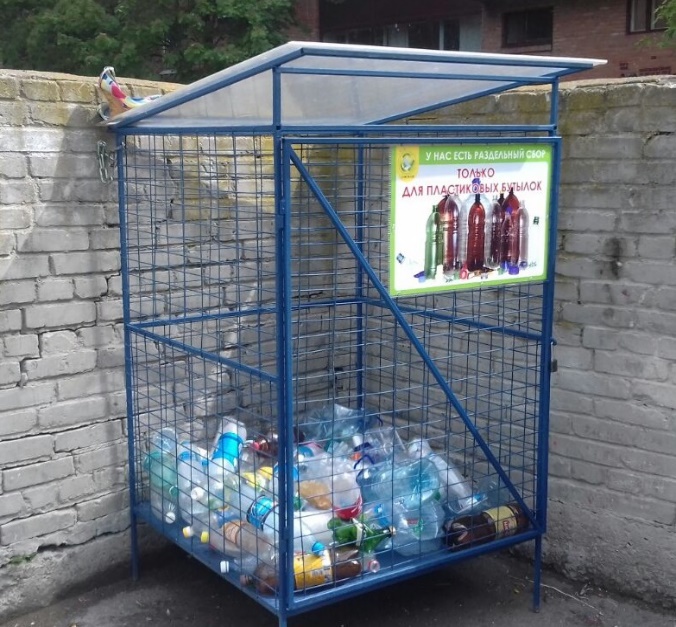 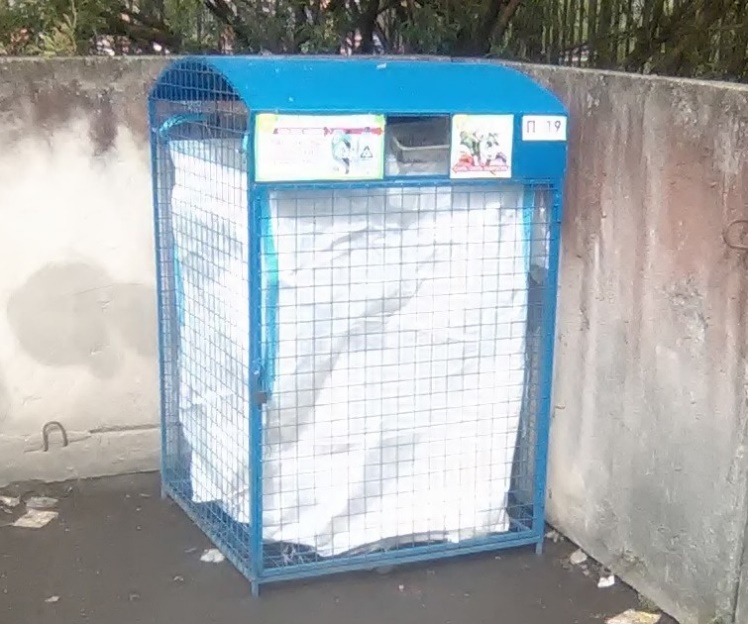 Эти контейнеры предназначены для сбора ПЭТ бутылок. Что это за бутылки? Это пластиковые бутылки из под напитков – лимонады, пиво, вода минеральная и газированная. На всех контейнерах размещена реклама-инструкция, что бросать можно и что не нужно.                              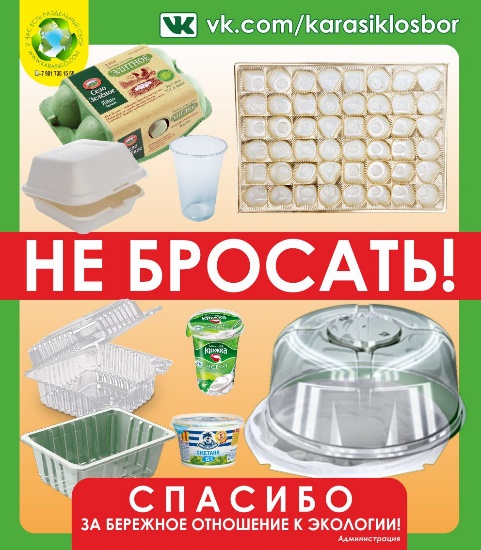 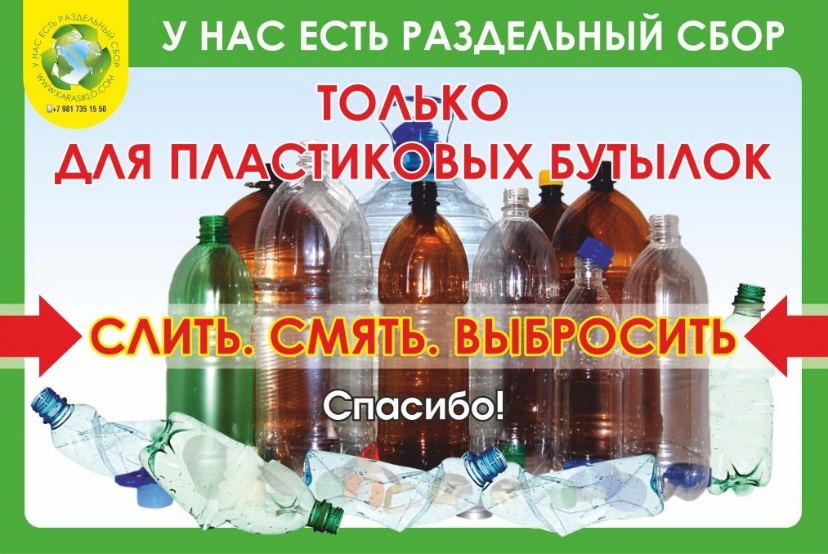 Это контейнер для сбора ПЭТ бутылок и макулатуры.   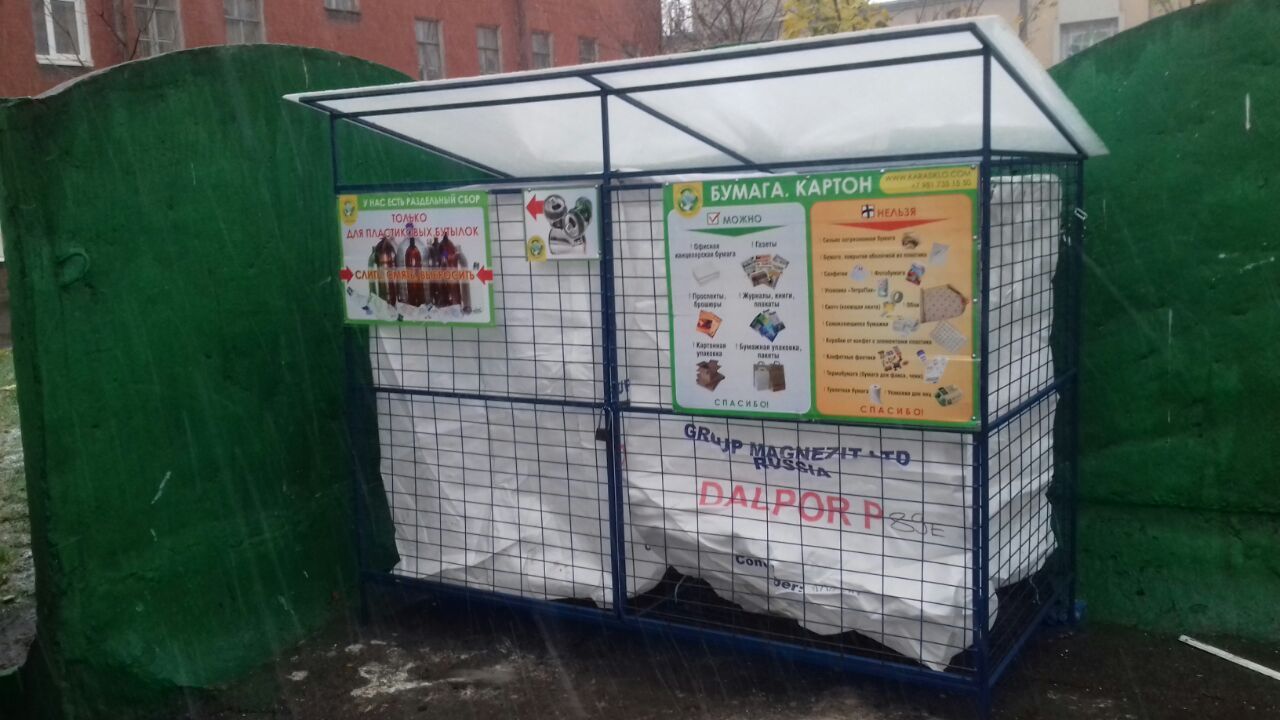    Это контейнер совмещенный, для сбора двух видов отходов. Два отделения с разными мешками, т.е. отходы не смешиваются. В один мешок собирается ПЭТ бутылки и во второй мешок собирается картон. Также с инструкциями. На каждой инструкции в картинках объяснено, что можно и что не нужно выбрасывать в контейнер. Так, яичная упаковка это не картон и не идет в переработку как макулатура, значит ее не нужно бросать в контейнер.            Сейчас идет установка контейнеров под стекло. Это контейнеры для раздельного сбора стекла. В них можно выбрасывать все стеклянное – бутылки любые, банки литровые (банки больше диаметром не войдет в отверстие на контейнере.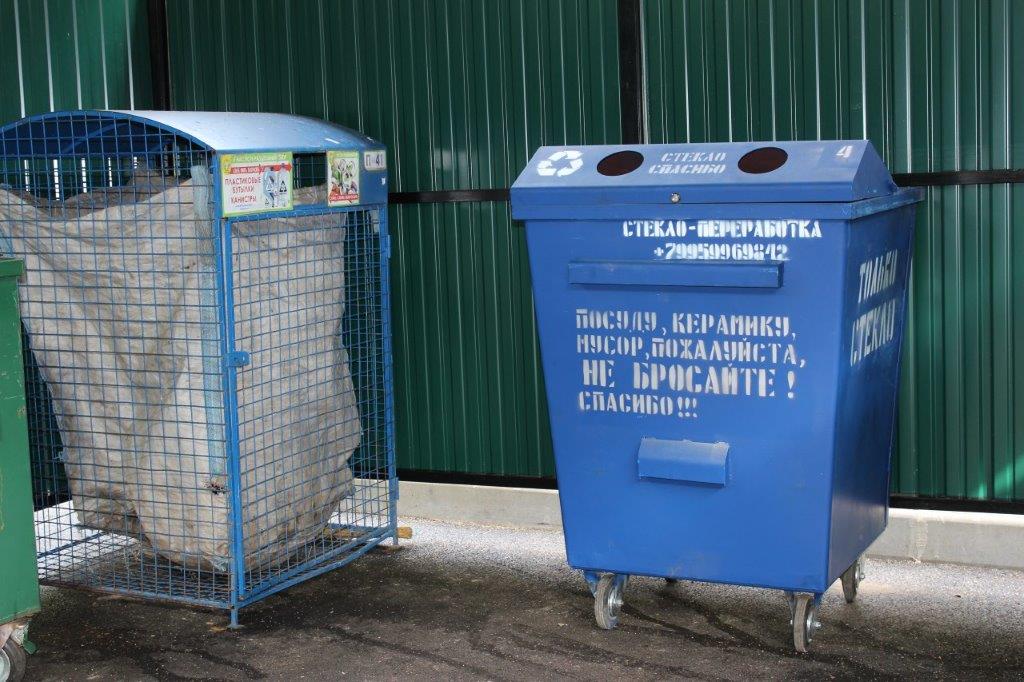        На всех контейнерах указаны телефоны для связи. В случае наполнения контейнера, пожалуйста, звоните или пишите на страничке в контакте. Также на страничке в контакте указаны все адреса с установленными контейнерами.                                       Граждане Петродворца и Ломоносова!!!Только совместными усилиями мы можем начать сберегать экологию для следующих поколений.  Если не мы – то кто?https://vk.com/publicglasslospbhttps://vk.com/karasiklosbor      